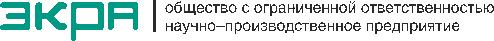 ПРИМЕР БЛАНКА ПАРАМЕТРИРОВАНИЯ ДЛЯ ОЗНАКОМЛЕНИЯТЕРМИНАЛАТРАНСФОРМАТОРА  НАПРЯЖЕНИЯ  СЕКЦИИБЭ2502А04ХХУставки реле тока и напряжения заданы в первичных и вторичных величинах.Расчет по формулам: , .Диапазоны регулирования и шаги изменения уставок заданы во вторичных величинах.Коэффициенты преобразованияУставки » Защита минимального напряжения » Первая ступень ЗМНУставки » Защита минимального напряжения » Вторая ступень ЗМНУставки » Защита минимального напряжения » Третья ступень ЗМНУставки » Контроль наличия напряженияУставки » Контроль отсутствия напряженияУставки » Защита от повышения напряженияУставки » Пуск МТЗ по напряжениюУставки » Защита от ОЗЗ и защита от феррорезонансаУставки » Защита от ОЗЗ и защита от феррорезонанса » Защита от однофазных замыканий на землюУставки » Защита от ОЗЗ и защита от феррорезонанса » Защита от феррорезонансаУставки » АЧР и ЧАПВУставки » АЧР и ЧАПВ » АЧР-1Уставки » АЧР и ЧАПВ » АЧР-2Уставки » АЧР и ЧАПВ » ЧАПВ-1Уставки » АЧР и ЧАПВ » ЧАПВ-2Уставки » Контроль положения автоматов ТНУставки » Пуск АВРУставки » Предупредительная сигнализацияУставки » Дополнительная логика и выдержки времениОбъектПрисоединениеТип выключателяКоэффициенты трансформацииТрансформатора тока (КТТ)Коэффициенты трансформацииТрансформатора напряжения (КТН)НаименованиеЗначениеПервичная величина датчика аналогового входа Ua6000,000 В
[0,001 .. 1000000,000]Вторичная величина датчика аналогового входа Ua100,000 В
[0,001 .. 1000000,000]Первичная величина датчика аналогового входа 3U06000,000 ВВторичная величина датчика аналогового входа 3U057,73 В
[57,70 .. 173,20]НаименованиеЗначениеЗначениеРабота ЗМН-1предусмотрена
[не предусмотрена, предусмотрена]предусмотрена
[не предусмотрена, предусмотрена]Напряжение срабатывания ЗМН-14200 В
[300 .. 6000]70 В
[5 .. 100]Время срабатывания ЗМН-11,00 с
[0,00 .. 100,00]1,00 с
[0,00 .. 100,00]Инвертирование сигнала Разрешение ЗМН-1не предусмотрено
[не предусмотрено, предусмотрено]не предусмотрено
[не предусмотрено, предусмотрено]НаименованиеЗначениеЗначениеРабота ЗМН-2предусмотрена
[не предусмотрена, предусмотрена]предусмотрена
[не предусмотрена, предусмотрена]Напряжение срабатывания ЗМН-23000 В
[300 .. 6000]50 В
[5 .. 100]Время срабатывания ЗМН-25,00 с
[0,00 .. 100,00]5,00 с
[0,00 .. 100,00]Инвертирование сигнала Разрешение ЗМН-2не предусмотрено
[не предусмотрено, предусмотрено]не предусмотрено
[не предусмотрено, предусмотрено]НаименованиеЗначениеЗначениеРабота ЗМН-3предусмотрена
[не предусмотрена, предусмотрена]предусмотрена
[не предусмотрена, предусмотрена]Напряжение срабатывания ЗМН-32100 В
[300 .. 6000]35 В
[5 .. 100]Время срабатывания ЗМН-310,00 с
[0,00 .. 100,00]10,00 с
[0,00 .. 100,00]НаименованиеЗначениеЗначениеНапряжение срабатывания КНН5700 В
[300 .. 6000]95 В
[5 .. 100]НаименованиеЗначениеЗначениеРабота КОНпредусмотрена
[не предусмотрена, предусмотрена]предусмотрена
[не предусмотрена, предусмотрена]Напряжение срабатывания КОН2100 В
[300 .. 6000]35 В
[5 .. 100]НаименованиеЗначениеЗначениеРабота ЗПНпредусмотрена
[не предусмотрена, предусмотрена]предусмотрена
[не предусмотрена, предусмотрена]Напряжение срабатывания ЗПН7200 В
[3600 .. 7200]120 В
[60 .. 120]Напряжение возврата ЗПН6600 В
[3600 .. 7200]110 В
[60 .. 120]Время срабатывания ЗПН0,20 с
[0,00 .. 100,00]0,20 с
[0,00 .. 100,00]Время возврата ЗПН1,00 с
[0,00 .. 100,00]1,00 с
[0,00 .. 100,00]Инвертирование сигнала Разрешение ЗПНне предусмотрено
[не предусмотрено, предусмотрено]не предусмотрено
[не предусмотрено, предусмотрено]НаименованиеЗначениеЗначениеРабота пуска по напряжениюпредусмотрена
[не предусмотрена, предусмотрена]предусмотрена
[не предусмотрена, предусмотрена]Напряжение срабатывания по U2300 В
[120 .. 3600]5 В
[2 .. 60]Напряжение срабатывания по междуфазному U4200 В
[300 .. 6000]70 В
[5 .. 100]Время срабатывания при неисправности ТН20,0 с
[0,2 .. 100,0]20,0 с
[0,2 .. 100,0]Режим пускапо Umin
[по Umin или U2, по Umin]по Umin
[по Umin или U2, по Umin]Контроль исправности цепей ТНне предусмотрен
[не предусмотрен, предусмотрен]не предусмотрен
[не предусмотрен, предусмотрен]Блокировка пуска по напряжению при неисправности ТНпредусмотрена
[не предусмотрена, предусмотрена]предусмотрена
[не предусмотрена, предусмотрена]НаименованиеЗначениеНапряжение 3Uoизмеряется
[измеряется, вычисляется]НаименованиеЗначениеЗначениеРабота ЗОЗЗне предусмотрена
[не предусмотрена, предусмотрена]не предусмотрена
[не предусмотрена, предусмотрена]Напряжение срабатывания 3Uo ЗОЗЗ520 В
[104 .. 10392]5 В
[1 .. 100]Время срабатывания ЗОЗЗ10,00 с
[0,00 .. 100,00]10,00 с
[0,00 .. 100,00]НаименованиеЗначениеЗначениеРабота Защиты от феррорезонансане предусмотрена
[не предусмотрена, предусмотрена]не предусмотрена
[не предусмотрена, предусмотрена]Напряжение срабатывания 3Uo ЗащФерРез2494 В
[104 .. 15588]24 В
[1 .. 150]Время срабатывания ЗащФерРез0,05 с
[0,00 .. 10,00]0,05 с
[0,00 .. 10,00]НаименованиеЗначениеЗначениеСкорость снижения частоты1,0 Гц/с
[0,1 .. 15,0]1,0 Гц/с
[0,1 .. 15,0]Напряжение срабатывания прямой последовательности АЧР1200 В
[600 .. 3600]20 В
[10 .. 60]Напряжение срабатывания прямой последовательности ЧАПВ1200 В
[600 .. 3600]20 В
[10 .. 60]Инвертирование сигнала Разрешение ЧАПВне предусмотрено
[не предусмотрено, предусмотрено]не предусмотрено
[не предусмотрено, предусмотрено]НаименованиеЗначениеАЧР-1предусмотрена
[не предусмотрена, предусмотрена]Частота срабатывания АЧР-149,00 Гц
[45,00 .. 51,00]Разность между частотами возврата и срабатывания АЧР-10,05 Гц
[0,00 .. 1,00]Время срабатывания АЧР-12,0 с
[0,2 .. 100,0]Длительность импульса срабатывания АЧР-10,1 с
[0,1 .. 10,0]Режим работы АЧР-1импульсный
[непрерывный, импульсный]Блокировка по скорости снижения частотыпредусмотрена
[не предусмотрена, предусмотрена]Инвертирование сигнала Разрешение АЧР-1не предусмотрено
[не предусмотрено, предусмотрено]НаименованиеЗначениеАЧР-2предусмотрена
[не предусмотрена, предусмотрена]Частота срабатывания АЧР-249,50 Гц
[45,00 .. 51,00]Разность между частотами возврата и срабатывания АЧР-20,05 Гц
[0,00 .. 1,00]Время срабатывания АЧР-25,0 с
[0,2 .. 100,0]Длительность импульса срабатывания АЧР-20,1 с
[0,1 .. 10,0]Режим работы АЧР-2импульсный
[непрерывный, импульсный]Блокировка по скорости снижения частотыпредусмотрена
[не предусмотрена, предусмотрена]Инвертирование сигнала Разрешение АЧР-2не предусмотрено
[не предусмотрено, предусмотрено]НаименованиеЗначениеЧАПВ-1предусмотрено
[не предусмотрено, предусмотрено]Частота срабатывания ЧАПВ-149,9 Гц
[45,0 .. 55,0]Разность между частотами срабатывания и возврата ЧАПВ-10,05 Гц
[0,05 .. 1,00]Время срабатывания ЧАПВ-11,0 с
[0,2 .. 100,0]Длительность импульса срабатывания ЧАПВ-10,1 с
[0,1 .. 10,0]НаименованиеЗначениеЧАПВ-2предусмотрено
[не предусмотрено, предусмотрено]Частота срабатывания ЧАПВ-251,0 Гц
[45,0 .. 55,0]Разность между частотами срабатывания и возврата ЧАПВ-20,05 Гц
[0,05 .. 1,00]Время срабатывания ЧАПВ-22,0 с
[0,2 .. 100,0]Длительность импульса срабатывания ЧАПВ-20,1 с
[0,1 .. 10,0]НаименованиеЗначениеИнвертирование сигнала АТН1не предусмотрено
[не предусмотрено, предусмотрено]Инвертирование сигнала АТН2не предусмотрено
[не предусмотрено, предусмотрено]НаименованиеЗначениеАВРпредусмотрено
[не предусмотрено, предусмотрено]Время срабатывания пуска АВР1,0 с
[0,2 .. 100,0]Инвертирование сигнала 1 входа АВРпредусмотрено
[не предусмотрено, предусмотрено]Инвертирование сигнала 2 входа АВРпредусмотрено
[не предусмотрено, предусмотрено]Инвертирование сигнала 3 входа АВРпредусмотрено
[не предусмотрено, предусмотрено]Инвертирование сигнала 4 входа АВРпредусмотрено
[не предусмотрено, предусмотрено]Пуск АВР от входного сигнала 1предусмотрен
[не предусмотрен, предусмотрен]Пуск АВР от входного сигнала 2не предусмотрен
[не предусмотрен, предусмотрен]Пуск АВР от входного сигнала 3не предусмотрен
[не предусмотрен, предусмотрен]Пуск АВР от АЧР-1не предусмотрен
[не предусмотрен, предусмотрен]Пуск АВР от АЧР-2не предусмотрен
[не предусмотрен, предусмотрен]Пуск АВР от ЗМН-1предусмотрен
[не предусмотрен, предусмотрен]Пуск АВР от ЗМН-2не предусмотрен
[не предусмотрен, предусмотрен]Пуск АВР от ЗМН-3не предусмотрен
[не предусмотрен, предусмотрен]Запрет при отключенном АТНпредусмотрен
[предусмотрен, не предусмотрен]Запрет при пуске ЗОЗЗпредусмотрен
[не предусмотрен, предусмотрен]НаименованиеЗначениеВремя срабатывания внешнего сигнала 120,0 с
[0,2 .. 100,0]Время срабатывания внешнего сигнала 220,0 с
[0,2 .. 100,0]Время срабатывания внешнего сигнала 320,0 с
[0,2 .. 100,0]Время срабатывания внешнего сигнала 420,0 с
[0,2 .. 100,0]Действие Блокировки АЧР по напряжению на сигнализациюпредусмотрено
[не предусмотрено, предусмотрено]Действие Блокировки ЧАПВ по напряжению на сигнализациюпредусмотрено
[не предусмотрено, предусмотрено]НаименованиеЗначениеПрием сигнала по входу 1-Задержка на срабатывание по входу 110,00 с
[0,00 .. 27,00]Прием сигнала по входу 2-Задержка на срабатывание по входу 210,0 с
[0,0 .. 210,0]Прием сигнала по входу 3-Задержка на возврат по входу 31,00 с
[0,00 .. 27,00]Программная накладка 1не предусмотрена
[не предусмотрена, предусмотрена]Программная накладка 2не предусмотрена
[не предусмотрена, предусмотрена]Программная накладка 3не предусмотрена
[не предусмотрена, предусмотрена]Расчет выполнилКураторНачальник ЦСРЗА(подпись)(ФИО)Дата